Publicado en Alcalá de Henares (Madrid) el 03/06/2024 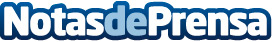 Repara tu Deuda cancela 22.000 euros en Alcalá de Henares (Madrid) con la Ley de la Segunda OportunidadLos familiares no pudieron seguir ayudándola y ella no logró subsistir con su pensión de viudedadDatos de contacto:David GuerreroResponsable de prensa655956735Nota de prensa publicada en: https://www.notasdeprensa.es/repara-tu-deuda-cancela-22-000-euros-en-alcala Categorias: Nacional Derecho Finanzas Madrid http://www.notasdeprensa.es